Universidad Nacional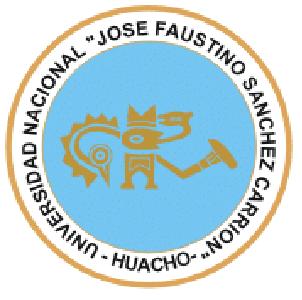 “José Faustino Sánchez Carrión”FACULTAD DE DERECHO Y CIENCIAS SOCIALESSÍLABOAsignaturaPRACTICA PROCESAL PENAL IDATOS GENERALESESCUELA PROFESIONAL	: Derecho y Ciencias PolíticasCÓDIGO			: 1822556CICLO ACADÉMICO		: XSEMESTRE ACADÉMICO	: 2014 - IPESO ACADÉMICO		: TH : 04 ; HT : 00–HP : 04CRÉDITOS			: 03PRE REQUISITO		: Derecho Procesal Penal II (22406)DOCENTE			: Abog. José David Burgos AlfaroSUMILLAEl Propósito fundamental de esta asignatura es ejercitar al estudiante en la dinámica de las instituciones procesales estudiadas teóricamente en los cursos de Derecho Procesal I, II, III, comprende la revisión práctica de los siguientes temas: Trámite del proceso ordinario ante la Sala Penal Superior y la Corte Suprema.  OBJETIVOSTeniéndose en cuenta el Decreto Legislativo 957 Código Procesal Penal del 2004 aplicable en nuestro distrito judicial de Huaura desde el año 2006, el propósito de este curso radica en el desarrollo práctico de la etapa intermedia y Juicio Oral, que va desde la audiencia preliminar de la etapa intermedia, auto de enjuiciamiento, los principios del juicio oral, funciones de los sujetos procesales en el juicio oral, desarrollo del juicio oral y redacción de la sentencia.METODOLOGÍASe sustentará en la participación activa del alumno, asimismo actividades programadas bajo el asesoramiento del profesor, favoreciendo con ello la interrelación del docente – dicente mejorando el proceso de enseñanza – aprendizaje; lográndose a través de las clases teóricas, prácticas y simulaciones de audiencias, sobre la cual se le asigna a cada alumno las funciones propias de un sujeto procesal en juicio a efectos de que lleve, sustente y alegue sus propia teoría del caso y lo defienda en juicio simulado en clase. PROGRAMACIÓN DE CONTENIDOSMEDIOS Y MATERIALESMedios: Libros, separatas, pizarra. Data display. Internet: tutoría virtual.Materiales: Plumones. Écran, e-mail.EVALUACIÓNCriterios a Evaluar: Conceptos, actitudes, capacidad de análisis, sustentos orales, rol de sujetos procesales, manejo del caso, manejo de la ley procesal penal (Art. 33° del Estatuto UNJFSC y art. 77° y 78° del Reglamento Académico RR.650-2004-UH).Procedimientos y Técnicas de Evaluación: Comprende Evaluaciones Teórico – Práctico y Trabajos Académicos.Condiciones de Evaluación:Para los casos en que los alumnos no hayan cumplido con ninguna o varias evaluaciones parciales se considerará la nota de cero (00).Se tomará un examen sustitutorio a quienes tengan un promedio no menor de 07. El promedio final para dichos educandos no excederá a la nota de doce (12).Normas de Evaluación:Dos evaluaciones parciales teórico-práctico siendo el primero cancelatorio (P1, P2).Promedio del Trabajo Académico (P3).La nota final (NF): Según el Reglamento Académico.BIBLIOGRAFÍA1.- BAUMANN, JURGEN. Derecho Procesal Penal. Conceptos fundamentales y  principios procesales. Ediciones Depalma 1986. Buenos Aires-Argentina.2.-	CACERES/IPARRAGUIRRE. Código Procesal Penal Comentado. Jurista Editores. 2005.3.-	CLARIA OLMEDO, Jorge. Derecho Procesal penal, Tomo II. Rubinzal-Culzoni Editores. 1998.4.-	CAROCCA PEREZ, Alex. Manual el nuevo Sistema Procesal Penal. Editorial LexisNexis. Chile. 2005.5.-  ESPINOZA GOYENA, Julio Cesar, Nueva Jurisprudencia 2006-2008. Nuevo Código Procesal Penal, Editorial Reforma, Lima, 2009.6.- GALVEZ/RABANAL/CASTRO. El Código Procesal Penal. Comentarios descriptivos, explicativos y críticos. Jurista Editores. Instituto Derecho y Justicia. 2008.7.-	BARJA de QUIROGA, Jacobo López, Tratado de Derecho Procesal Penal, editorial  Aranzadi, 2004.8.-	CAFFERATA ÑORES, José I, Proceso penal y Derechos Humanos,  Editores del Puerto, Buenos Aires, 2000.9.- MONTERO AROCA, Juan, Proceso penal y libertad, Aranzadi, España, 2008.10.- VASQUEZ ROSSI, Jorge Eduardo. La Defensa Penal. 3era Edición. Rubinzal-Culzoni Editores. Argentina. 1996.Huacho, 7 de abril del 2014.Abog. José David Burgos Alfaro    C.A.H. 490UNIDAD TEMATICAOBJETIVOS ESPECÍFICOSCONTENIDOS ANALÍTICOSN° SEMFECHASI LA DENUNCIA 1. Se desarrollará en clase casos prácticos sobre la calificación de la denuncia, sus requisitos de procedibilidad.La denuncia. Calificación de la denuncia. Requisitos de Procedibilidad. Ley 30076. Archivo provisional y archivo definitivo.1°7-8 de abril.IIACTUACIONES PROCESALES 2. Durante las siguientes semanas, se debatirá en clase, tanto teórico como práctico, respecto a las diligencias fiscales, la restricciones de derecho que están puedan tener frente al imputado y cómo estas pueden conformar elementos de convicción que serán posteriormente ofrecidos como medios probatorios en la etapa intermedia.Diligencias Fiscales: La intervención corporal y el principio de proporcionalidad del Tribunal Constitucional STC 815-2007. El allanamiento. En reconocimiento en rueda de imputados. El reconocimiento fotográfico.2°14-15 de abril.IIACTUACIONES PROCESALES 2. Durante las siguientes semanas, se debatirá en clase, tanto teórico como práctico, respecto a las diligencias fiscales, la restricciones de derecho que están puedan tener frente al imputado y cómo estas pueden conformar elementos de convicción que serán posteriormente ofrecidos como medios probatorios en la etapa intermedia.1.3 La intervención de las teleco-municaciones. El embargo. El desalojo preventivo. La incautación y su reexamen.3°21-22 de abril.IIACTUACIONES PROCESALES 2. Durante las siguientes semanas, se debatirá en clase, tanto teórico como práctico, respecto a las diligencias fiscales, la restricciones de derecho que están puedan tener frente al imputado y cómo estas pueden conformar elementos de convicción que serán posteriormente ofrecidos como medios probatorios en la etapa intermedia. Las medidas de coerción. La detención preliminar. La detención policial. La prisión preventiva. La Casación 01-2007-Huaura. La Comparecencia con restricciones. La Comparecencia simple. Impedimento de salida. El poder coercitivo del Ministerio Público.4°28-29 de abril.III EL PLAZO DE LA INVESTIGACIÓN PREPARATORIA3. Se desarrollarán casos prácticos en clase, respecto al plazo de la investiga-ción preparatoria y la institución procesal del Control del Plazo.El Control del Plazo de las diligencias preliminares. El Control del Plazo de la investigación preparatoria formal. El límite máximo y plazo estrictamente necesario: pronunciamiento del Tribunal Constitucional STC. 6423-2007. 5°5-6 de mayoIII EL PLAZO DE LA INVESTIGACIÓN PREPARATORIA3. Se desarrollarán casos prácticos en clase, respecto al plazo de la investiga-ción preparatoria y la institución procesal del Control del Plazo.Casación 02-2008-La Libertad.  Casación 318-2011-Lima, plazo máximo de diligencias preliminares. Casación 144-2012-Ancash, sobre el plazo máximo de las diligencias preliminares casos complejos.6°12-13 de mayoIVPROCESOS ESPECIALES Y SALIDAS ALTERNATIVAS4. Se desarrollará en clase casos prácticos, referente a las salidas alternativas y procesos especiales.Salidas Alternativas. El principio de oportunidad. Acuerdos reparatorios. Terminación anticipada. Proceso inmediato. Acusación Directa. 7°19-20 de mayoPRIMER EXAMEN PARCIAL8°26-27 de mayoVPROCEDIM. JUDICIAL DE CAUSAS5. Aspecto procedi-mental de las causas penales y el análisis de sus reglamentos administrativos.La formación de cuadernos. El expediente Fiscal. El expediente judicial. Los incidentes judiciales. La notificación. Los reglamentos administrativos de audiencia, notificación, formación de cuadernos y expedientes.9°2-3 de junioVI LA AUDIENCIA6. Esta semana se desarrollará las reglas sobre la argumentación y el debate en la audiencia.La audiencia. El principio de oralidad. Inmediación. Contradicción Instalación de audiencia. Posición de los sujetos procesales. La teoría de la argumentación. El debate La acusación y la defensa como texto argumentativos.10°9-10 de junio.VIIEL ROL DEL JUEZ Y DE LOS SUJETOS PROCESALES7. El rol que cumple el Juez de la Investigación Preparatoria, Fiscal, la policía nacional, el imputado y su abogado defensor, el agraviado, el actor civil y el tercero civilmente responsable, con la finalidad de que luego los propios alumnos desarrollen el rol de cada uno de estos sujetos procesales en las simulaciones de audiencias.El Ministerio Público. El principio de oportunidad. El principio acusatorio. La exclusión fiscal. El rol de la Policía Nacional.11°16-17 de junioVIIEL ROL DEL JUEZ Y DE LOS SUJETOS PROCESALES7. El rol que cumple el Juez de la Investigación Preparatoria, Fiscal, la policía nacional, el imputado y su abogado defensor, el agraviado, el actor civil y el tercero civilmente responsable, con la finalidad de que luego los propios alumnos desarrollen el rol de cada uno de estos sujetos procesales en las simulaciones de audiencias.El Juez de la investigación Preparatoria.          Su jurisdicción y competencia. La formación del expediente judicial. El principio de imparcialidad. La recusación e inhibición.12°23-24 de junioVIIEL ROL DEL JUEZ Y DE LOS SUJETOS PROCESALES7. El rol que cumple el Juez de la Investigación Preparatoria, Fiscal, la policía nacional, el imputado y su abogado defensor, el agraviado, el actor civil y el tercero civilmente responsable, con la finalidad de que luego los propios alumnos desarrollen el rol de cada uno de estos sujetos procesales en las simulaciones de audiencias.El imputado y el abogado defensor. Los Mecanismos de defensa. La ausencia y la contumacia.13°30 de junio-1 de julioVIIEL ROL DEL JUEZ Y DE LOS SUJETOS PROCESALES7. El rol que cumple el Juez de la Investigación Preparatoria, Fiscal, la policía nacional, el imputado y su abogado defensor, el agraviado, el actor civil y el tercero civilmente responsable, con la finalidad de que luego los propios alumnos desarrollen el rol de cada uno de estos sujetos procesales en las simulaciones de audiencias.La Victima, el Actor Civil, el querellante particular y el Tercero Civilmente Responsable.14°7-8 de julioVIII EL DEFENSOR8. La defensa en la investigación preparatoria. El derecho de defensa. Las excepciones. Cuestión previa. Cuestión prejudicial. Tutela de Derecho. Acuerdo Plenario 04-2010.15°14-15 de julioIXLA ACCION CIVIL9. Se desarrollará la intervención de la víctima, sus derechos y facultades. La intervención de la víctima en el proceso penal como actor civil. El testigo. La declaración y el interrogatorio.16°21 de julio.EXAMEN FINAL, SUSTITUTORIO Y ENTREGA DE NOTAS17°22-28 de julio